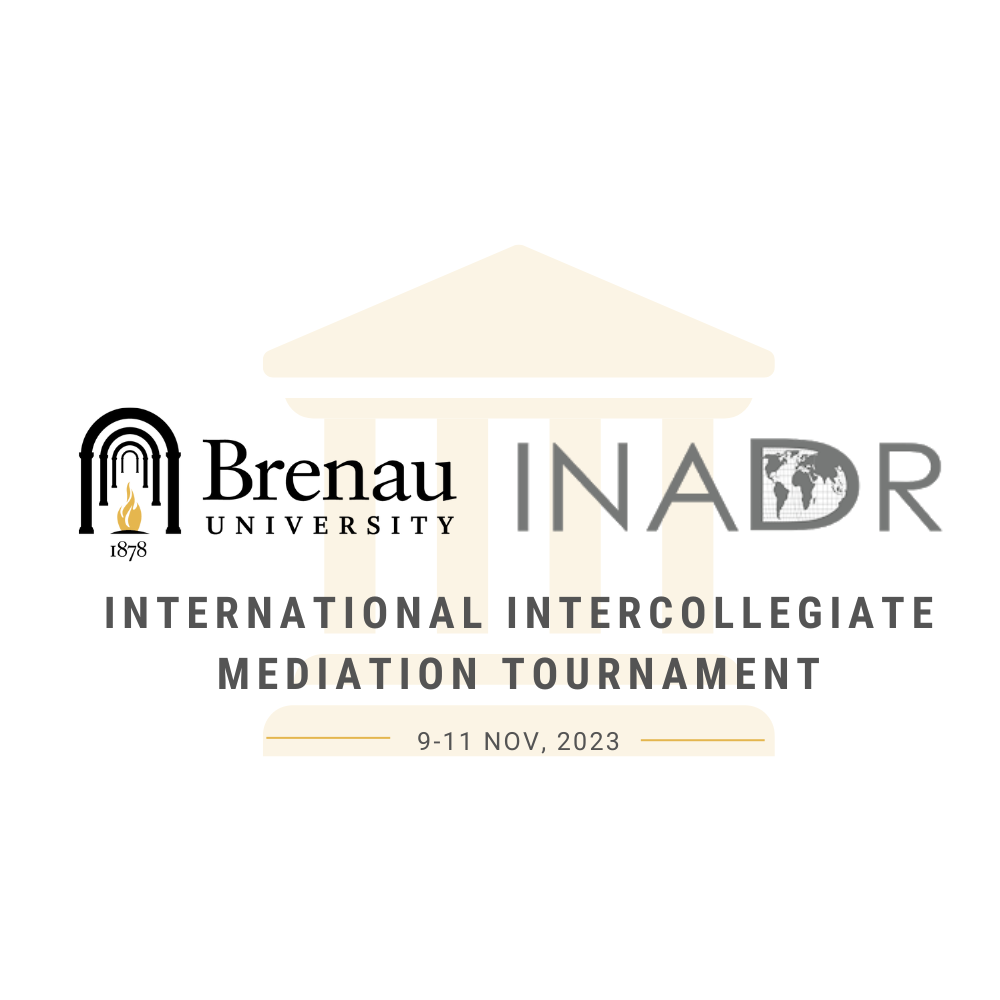 IIMT 2023 Schedule of Events Brenau University Historic Campus, Gainesville, GAThursday, November 9, 2023 (Registration at Thurmond-McRae Lecture Hall 8:30 am- 2:00 pm)Time				Event				Location9:00 am-12:00 pm		Welcome & Training Sessions	Thurmond-McRae Lecture Hall12:00 pm-2:00 pm		Lunch Break			On your own2:00 pm-3:00 pm		Mandatory Orientation		Thurmond-McRae Lecture Hall3:00 pm-4:00 pm		Confidential Facts Released	Thurmond-McRae Lecture Hall				Judges’ Meeting		Trustee Library 4:00 pm-6:00 pm		Round One			TBA7:30				Cinderella GTA Production	Hosch TheaterFriday, November 10, 2023 Time				Event				Location9:00 am-10:00 am		Confidential Facts Released	Thurmond-McRae Lecture Hall				Judges’ Meeting		Trustee Library 10:00 am-1200 pm		Round Two			TBA12:00 pm-1:30 pm		Box Lunches  			Thurmond-McRae Lecture Hall				Judges’ Lunch			Wilkes Board Room1:30 pm-2:30 pm		Confidential Facts Released	Thurmond-McRae Lecture Hall				Judges’ Meeting		Trustee Library 2:30 pm-4:30 pm		Round Three			TBA5:00 pm-7:00 pm		Dinner Break			on your own7:00				Evening Event—play, gallery etcSaturday, November 11, 2023Time				Event				Location9:00 am-9:15 am		Semi-Finalists announced	Thurman-McRae Lecture Hall9:15 am-10:00 am		Confidential Facts Released	Thurmond-McRae Lecture Hall				Judges’ Meeting		Trustee Library10:00 am-12:00 pm		Semi-Final Round		TBA12:00 pm-1:30 pm		Lunch Break			On your own1:30 pm-1:45 pm		Announce Finalists		Thurmond-McRae Lecture Hall1:45 pm-2:30 pm		Confidential Facts Released	Thurmond-McRae Lecture Hall				Judges’ Meeting		Trustee Library2:30 pm-4:30 pm		Finals Round			TBA6:00 pm-8:00 pm		Awards Dinner			Brenau Downtown Center